Berlínské metro – metodický list a řešeníCílovou skupinou jsou žáci 2. stupně ZŠ a SŠ, pracovní list je určen pro jazykovou úroveň A1–A2. Žáci se seznámí s berlínským metrem, poznají několik nejznámějších památek, což by je mělo motivovat k návštěvě Německa. Rozšíří si slovní zásobu v českém, německém i anglickém jazyce k tématu a zároveň sami vyhledávají nové informace na internetu. Žáci dokáží vyjádřit svůj názor, co by rádi v Berlíně navštívili a případně zdůvodní, proč by naopak Berlín nechtěli poznat.Pracovní list je vhodné kombinovat s videem Berlínské metro, cvičení ale mohou žáci řešit i bez jeho zhlédnutí.  Upravte si jednotlivé úkoly podle svých potřeb a především preferencí Vašich žáků, cvičení na sebe v případě tohoto PL nutně nemusí navazovat.Berlínské metro___________________________________________________Ordne die Begriffe den passenden Bildern zu:Přiřaď názvy památek ke správným obrázkům:a) U-Bahn b) Schloss Charlottenburg c) Humboldt Forum d) Brandenburger Tor e) Reichstagsgebäude f) Weltuhrzeit mit Fernsehturm – Alexanderplatz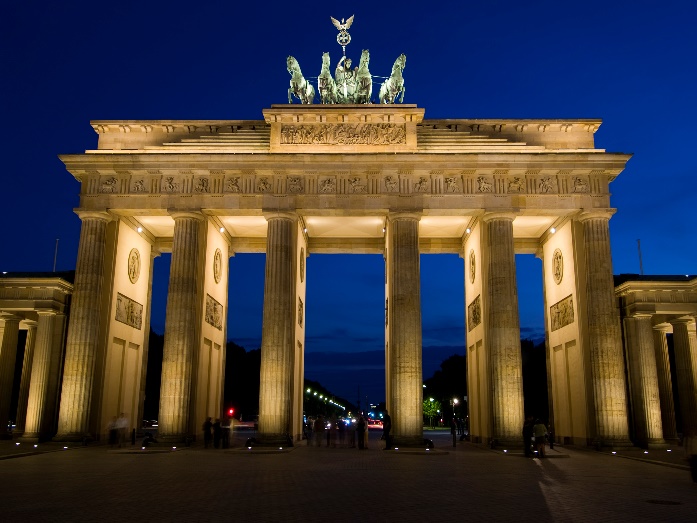 ……………Brandenburger Tor ………….………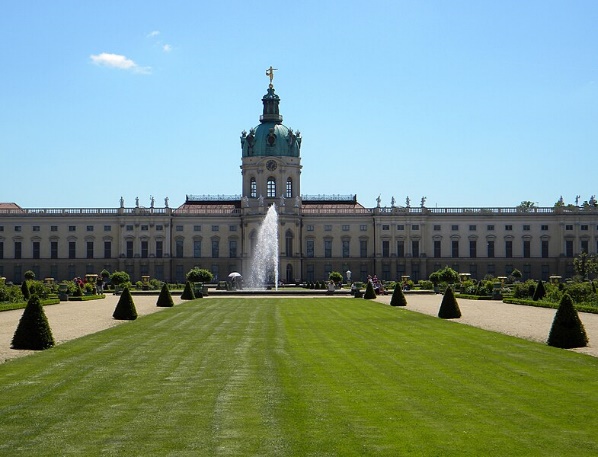 …………… Schloss Charlottenburg ……..………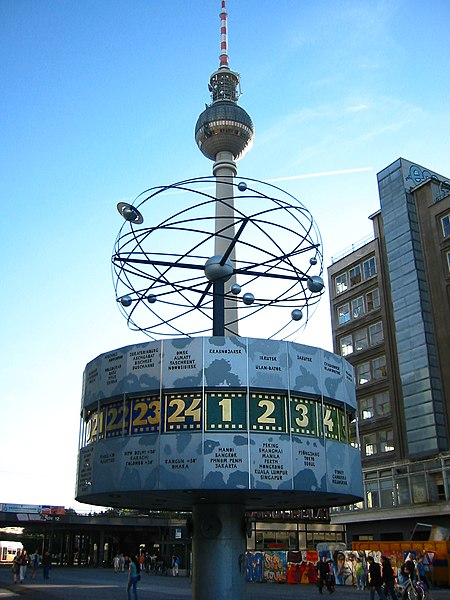 …… Weltuhrzeit mit Fernsehturm – Alexanderplatz ….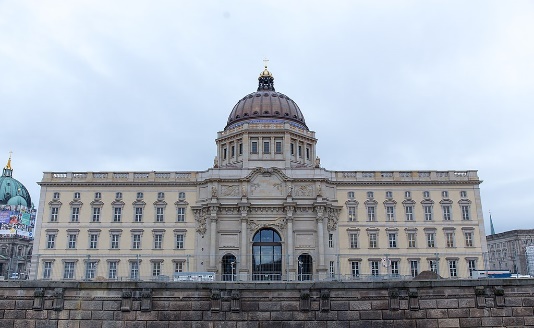 ……… Humboldt Forum ……….……..….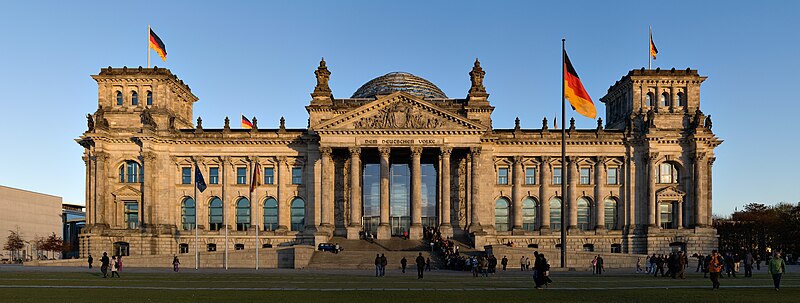 ….…Reichstagsgebäude ……..……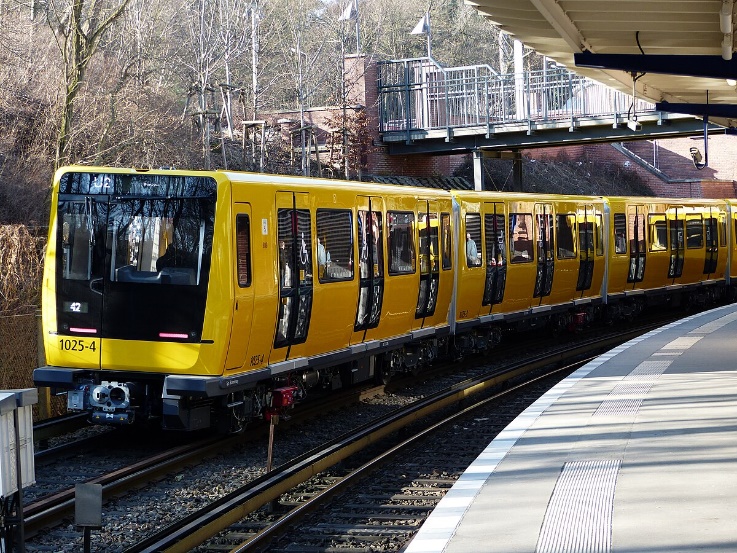 ………………… U-Bahn ……………….…….2. 	Ergänze die fehlenden Vokabeln in der Tabelle:Doplň chybějící slovíčka v tabulce:3. Beantworte folgende Fragen:Zodpověz následující otázky:Was denkst du, wie viele U-Bahnlinien gibt es in Berlin?Co myslíš, kolik linek metra je v Berlíně?10. Žáci mohou tipovat.Nenne 3 bekannte Stationen der U-Bahnlinie U2, du kannst googeln.Jmenuj 3 známé stanice linky metra U2, zkus to najít na internetu.Např.: Olympiastadion, Bahnhof Zoo, Potsdamer Platz, Stadtmitte, Alexanderplatz, Schönhauser AlleeWelche Farbe ist charakteristisch für die Züge der Berliner U-Bahn?Jaká barva je charakteristická pro vlaky berlínského metra?	ŽlutáWürdest du gerne Berlin besuchen? Was würdest du dort gerne sehen und wieso? Beantworte die Frage mit drei oder mehr Sätzen. Navštívil/a bys rád/a Berlín? Co bys tam rád/a viděla a proč? Zodpověz otázku třemi nebo více větami.Falls du nicht hinfahren möchtest, begründe deine Meinung mit drei Sätzen.Pokud Berlín nechceš navštívit, zdůvodni tvůj názor alespoň třemi větami.	Individuální odpověď Autor: Karolina Doležílková Nedomová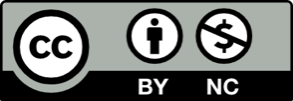 Toto dílo je licencováno pod licencí Creative Commons [CC BY-NC 4.0]. Licenční podmínky navštivte na adrese [https://creativecommons.org/choose/?lang=cs].Zdroje: Obrázek 1 https://commons.wikimedia.org/wiki/File:Brandenburger_Tor_-_freakyman_2.jpg Obrázek 2 https://commons.wikimedia.org/wiki/File:Schloss_Charlottenburg_in_Berlin_as_seen_from_park.jpgObrázek 3 https://commons.wikimedia.org/wiki/File:Berlin_-_Weltzeituhr_and_Fernsehturm.jpgObrázek 4 https://commons.wikimedia.org/wiki/File:Humboldt_Forum-9147.jpgObrázek 5 https://commons.wikimedia.org/wiki/File:Reichstag_building_Berlin_view_from_west_before_sunset.jpgObrázek 6 https://commons.wikimedia.org/wiki/File:Berlin_U-Bahn_IK_at_Olympia-Stadion_%283%29.jpgTSCHECHISCHČESKYDEUTSCHNĚMECKYENGLISCHANGLICKYmetrodie U-Bahnundergroundzámekdas Schlosscastlebránadas Torgatebudovadas Gebäudebuildinghodinydie Uhrclockvěžder Turmtowernáměstíder Platzsquarekolejdas Gleisraillinka metradie U-Bahnlinieunderground linehlavní město die Hauptstadtcapital cityvlakder Zugtrain